Calibrating the Force Sensor: Determining Relationships between Applied Force and Sensor Resistance/Conductance INSTRUCTIONSUse this instruction manual to help you connect the force sensor to the multimeter. Place a wooden puck and weights on top of the sensor to obtain a sensor reading. The goal is to determine the relationships between the applied force and sensor output. Make sure you have the following items: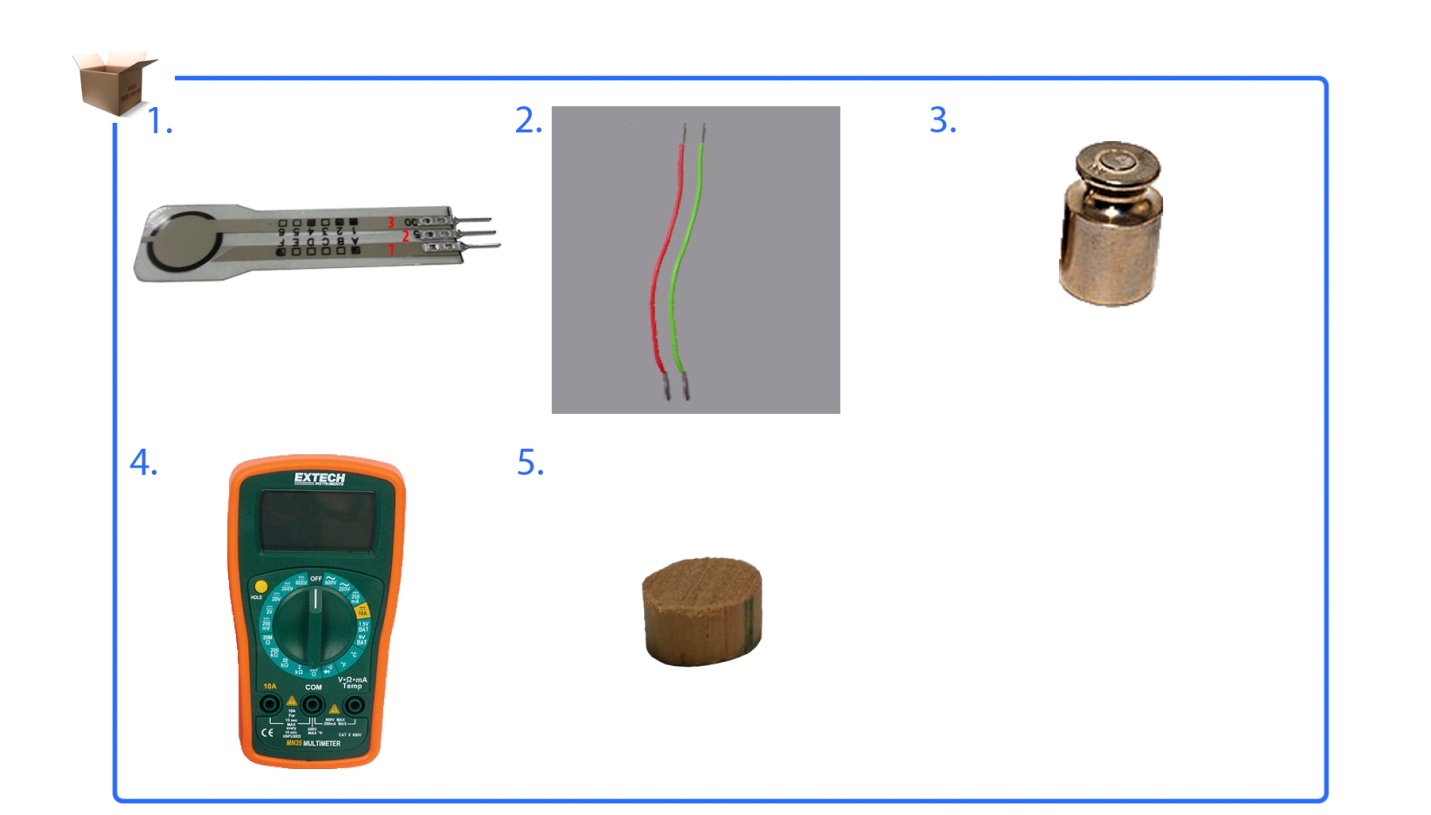 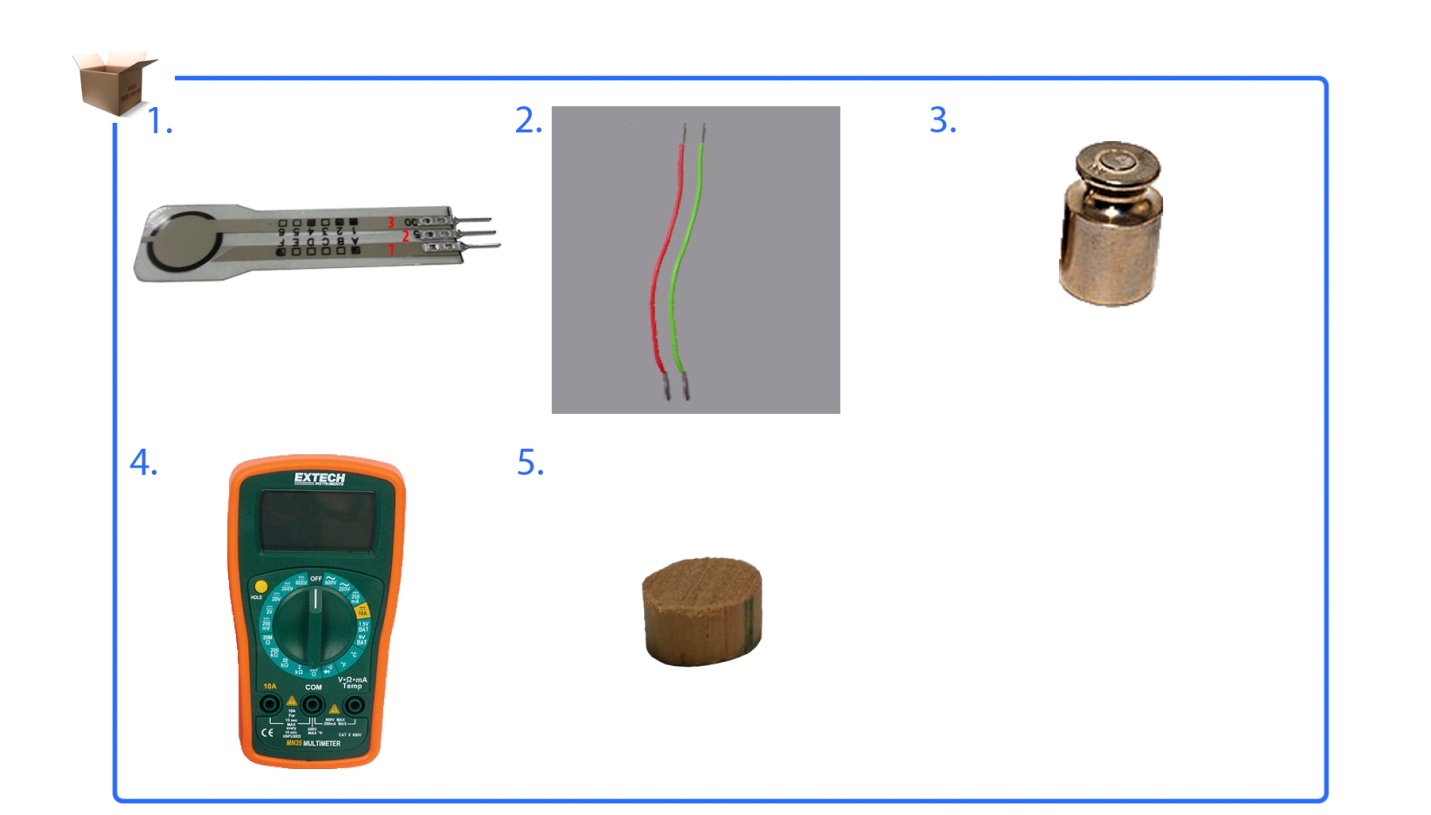 NOTE: Record all calibration data on the Calibrating the Force Sensor Data Collection Sheet.InstructionsFlexiForce Sensor Pins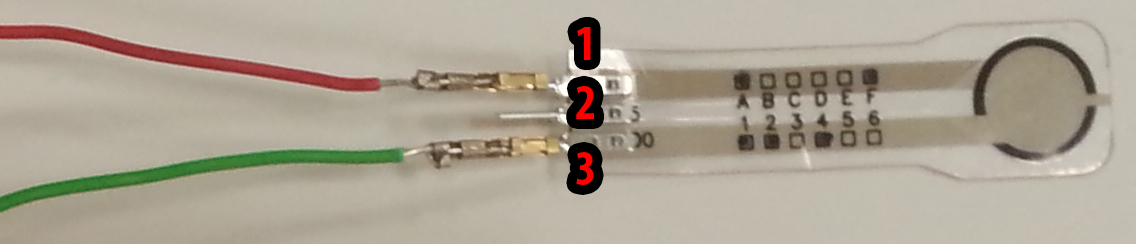 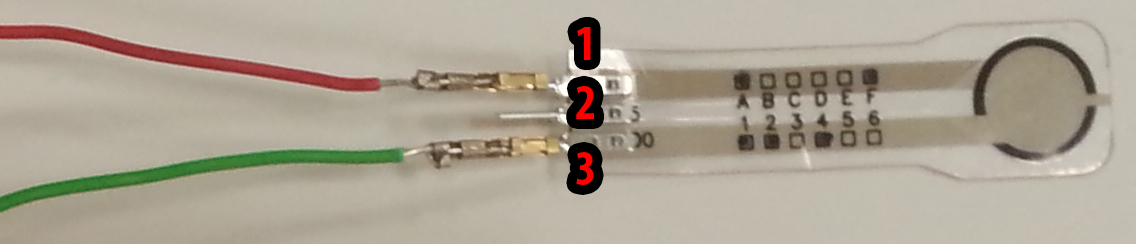 The middle pin is non-active.Connect wires at FlexiForce sensor pin 1 and pin 3. Make sure that pin 1 DOES NOT TOUCH pin 3.To do this, use tape, solder or a pin connector.Breadboard ConnectionConnect sensor pin 3 to ground (black) on the multimeter.Connect sensor pin 1 to resistance (red) on the multimeter.Set your multimeter to 20M ohms.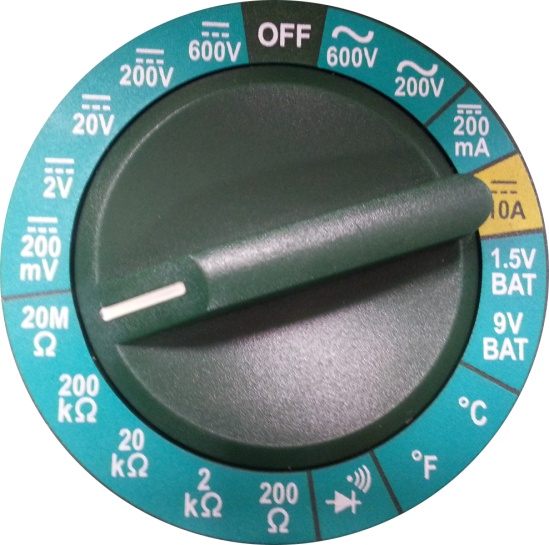 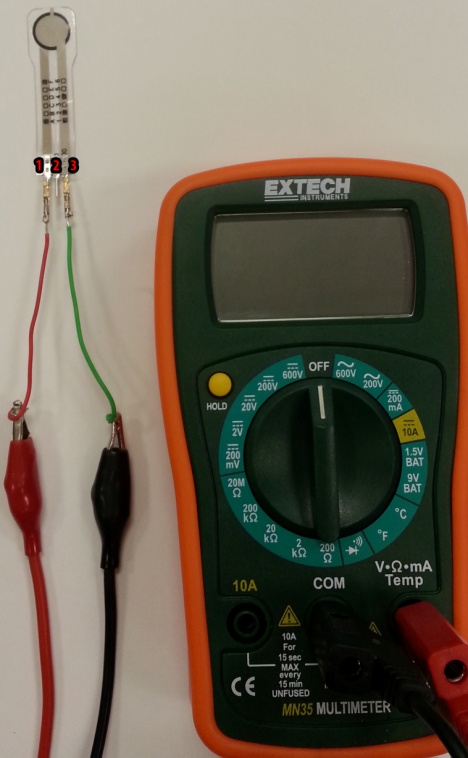 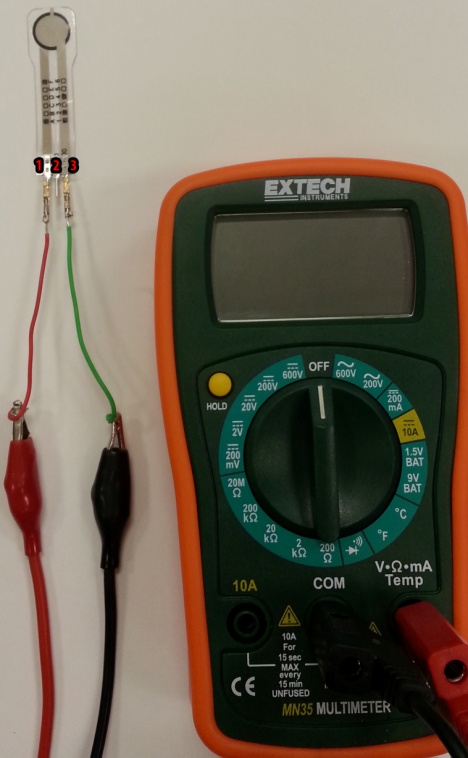 PuckPlace a wooden puck on the center of your sensor.A puck is an object that has the same diameter as your sensing area.A puck is used when the force area being applied is greater than your sensing area.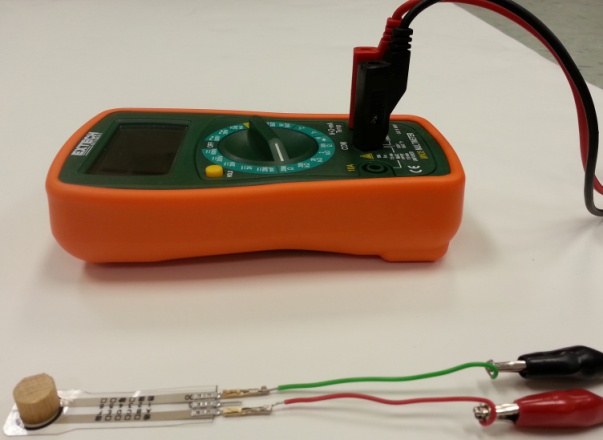 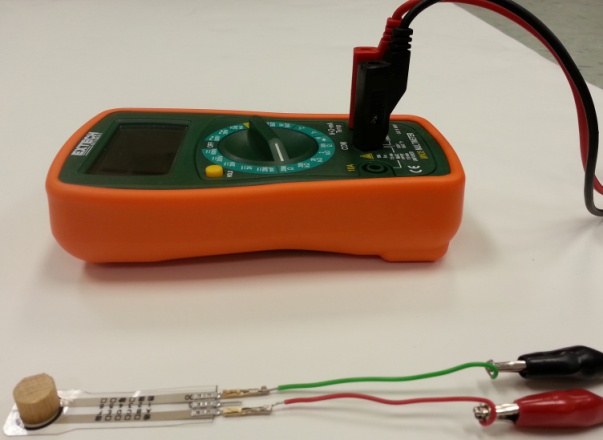 WeightsPlace a weight on the center of your sensor. Make sure the weight is within your sensor weight max.Record the force and resistance values on the Calibrating the Force Sensor Data Collection Sheet.Repeat with different weight values.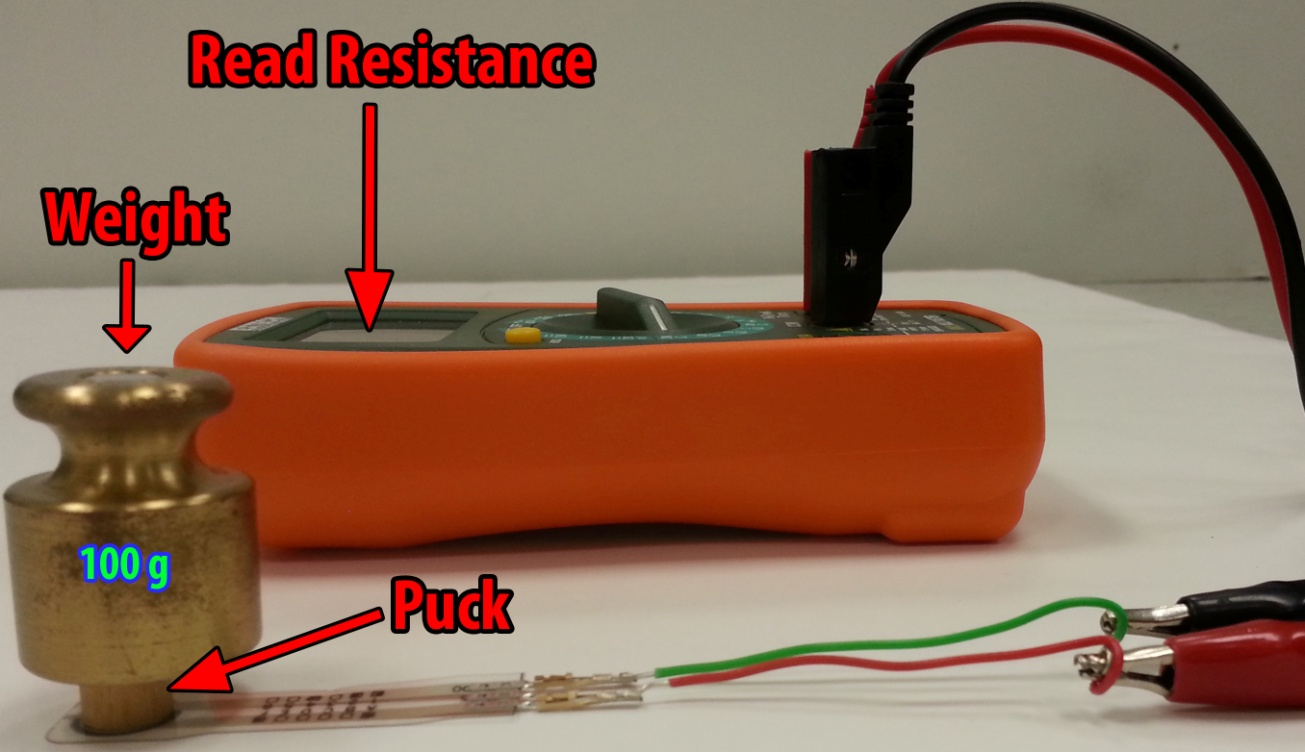 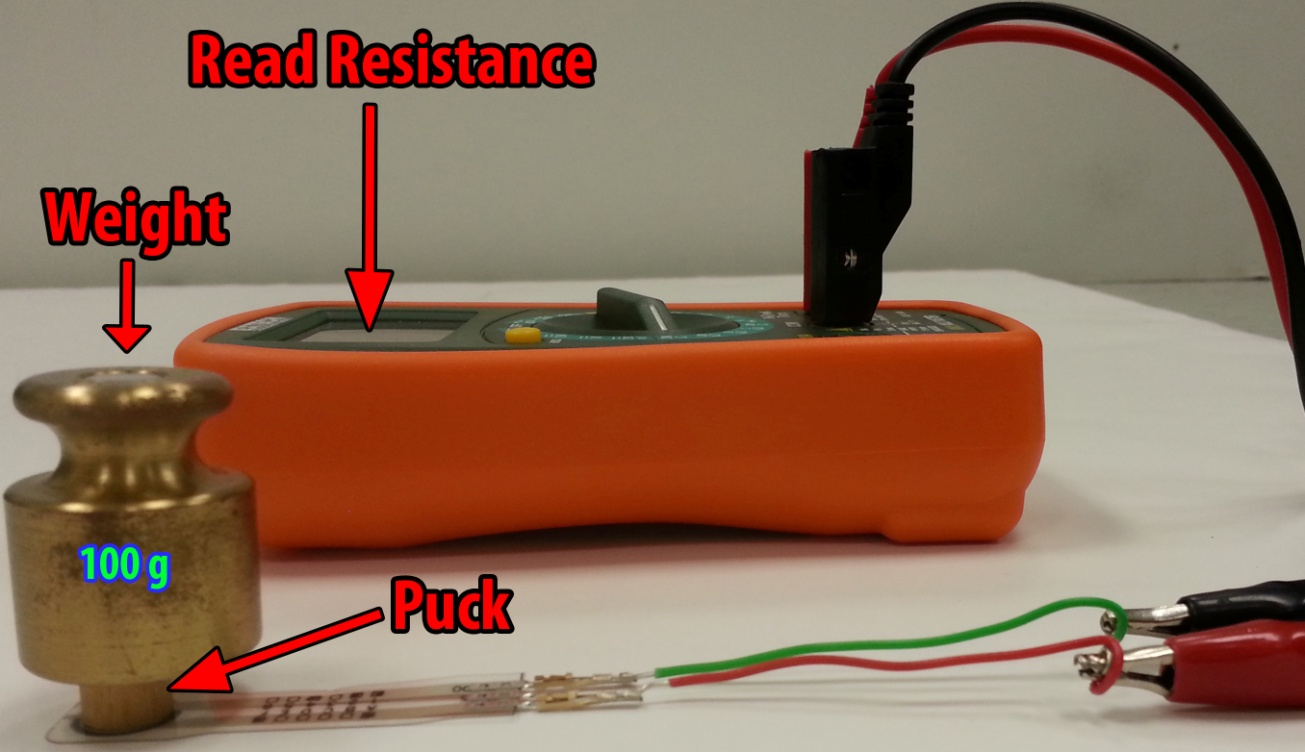 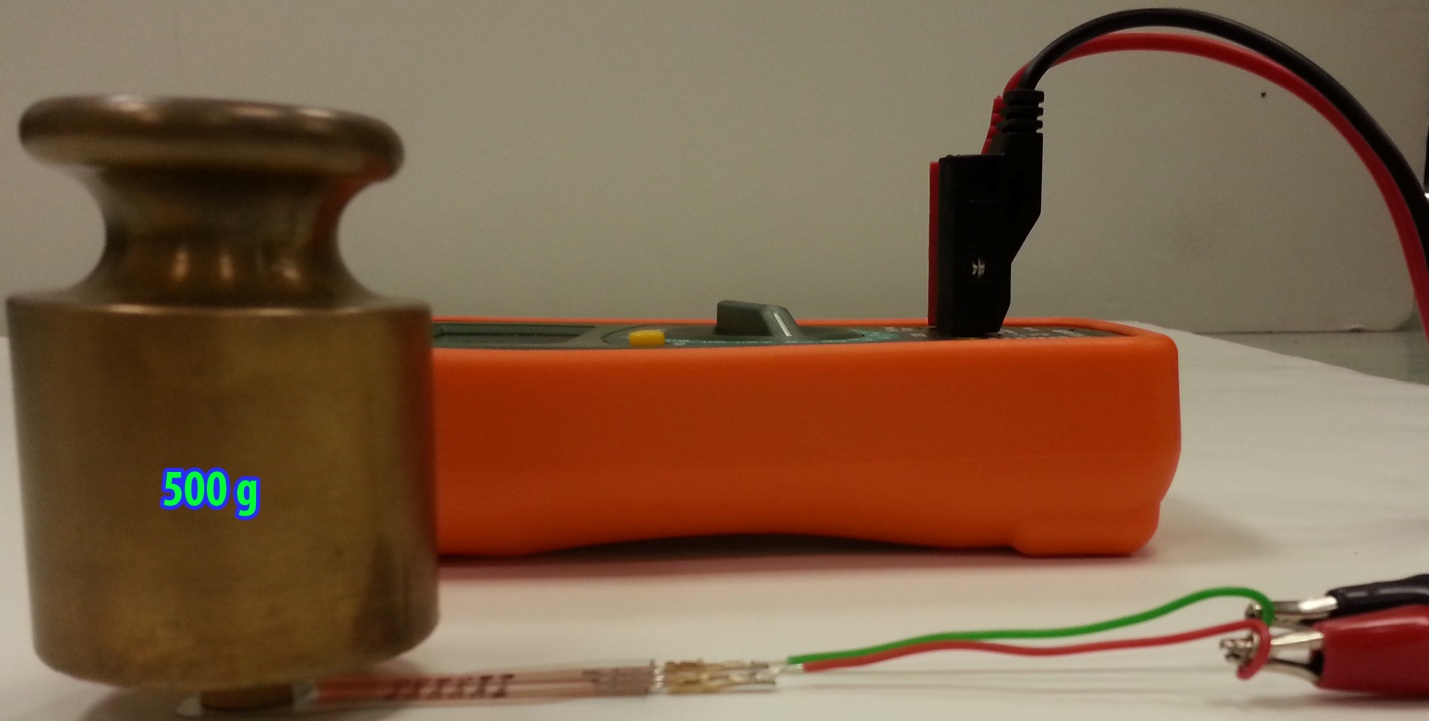 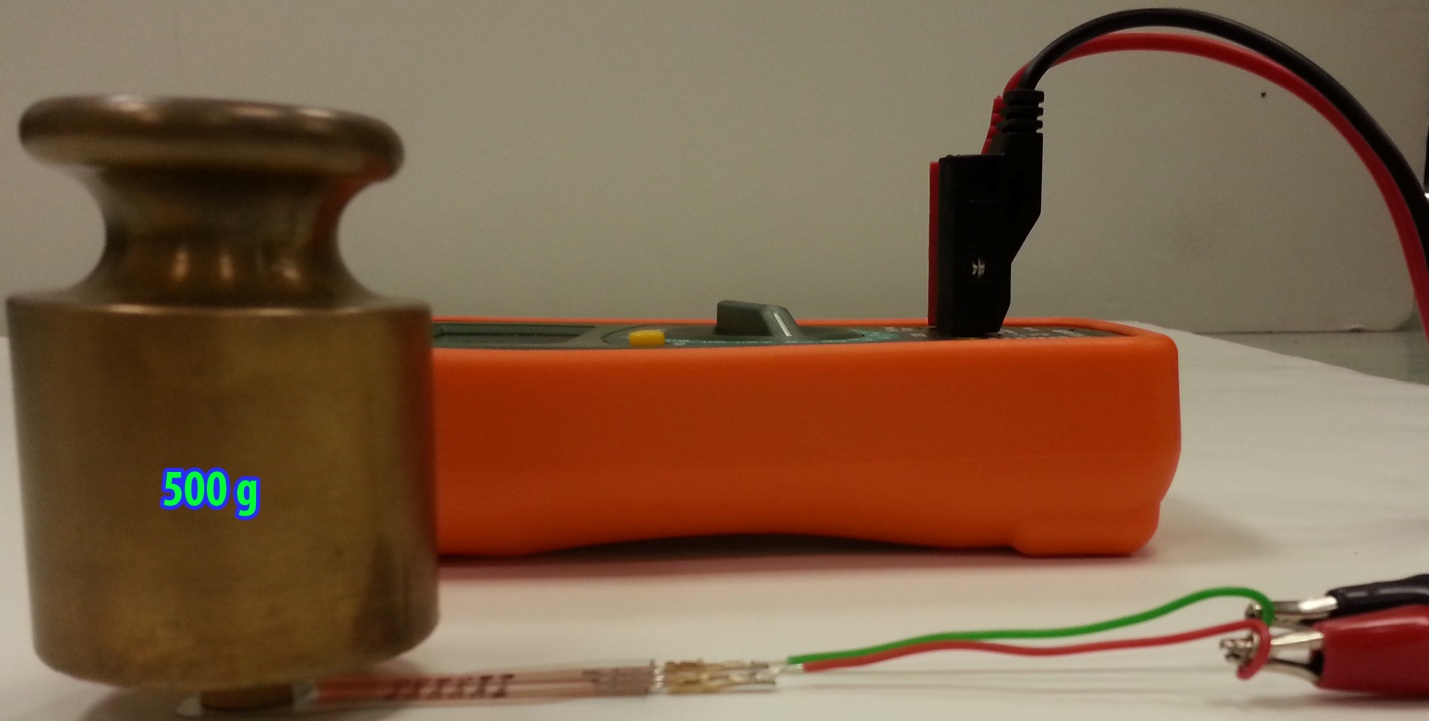 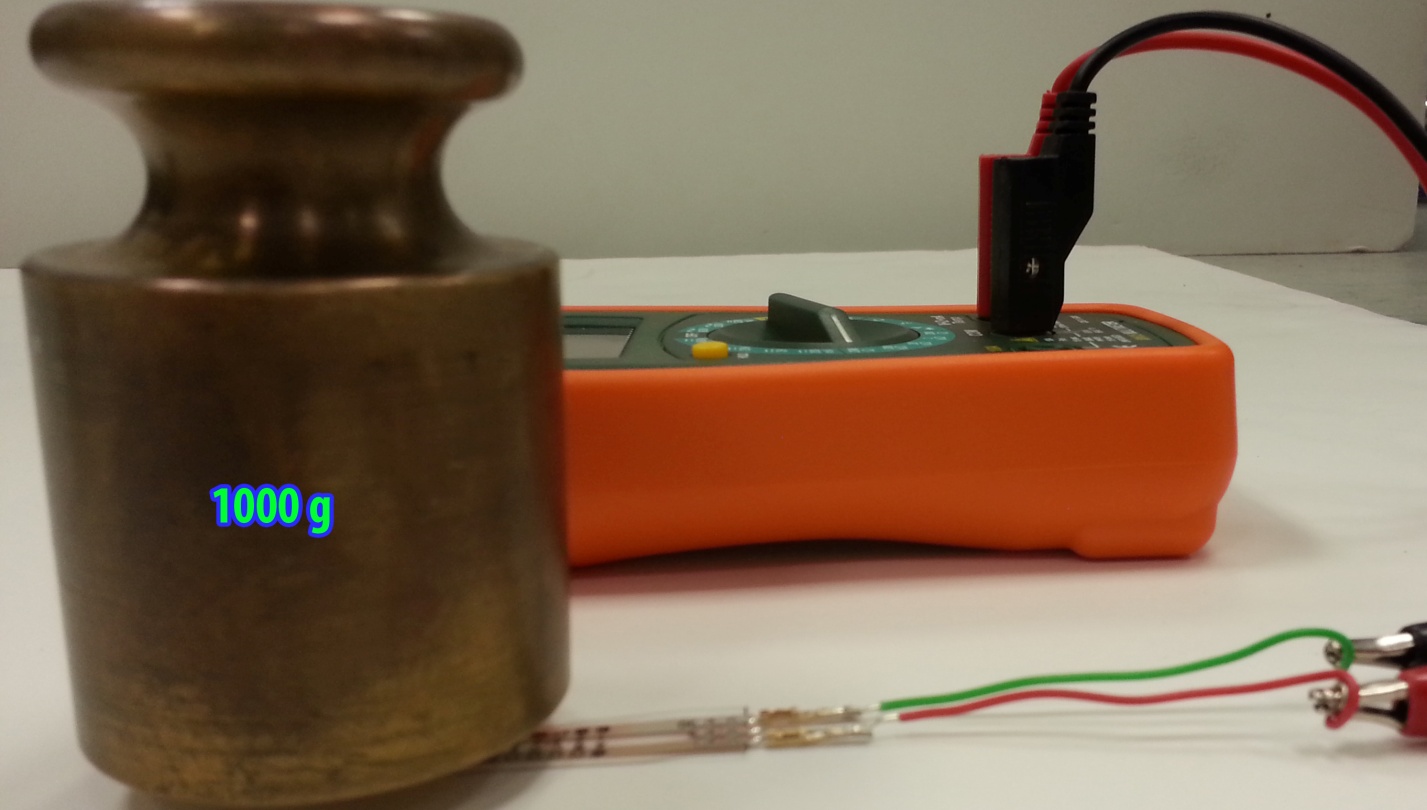 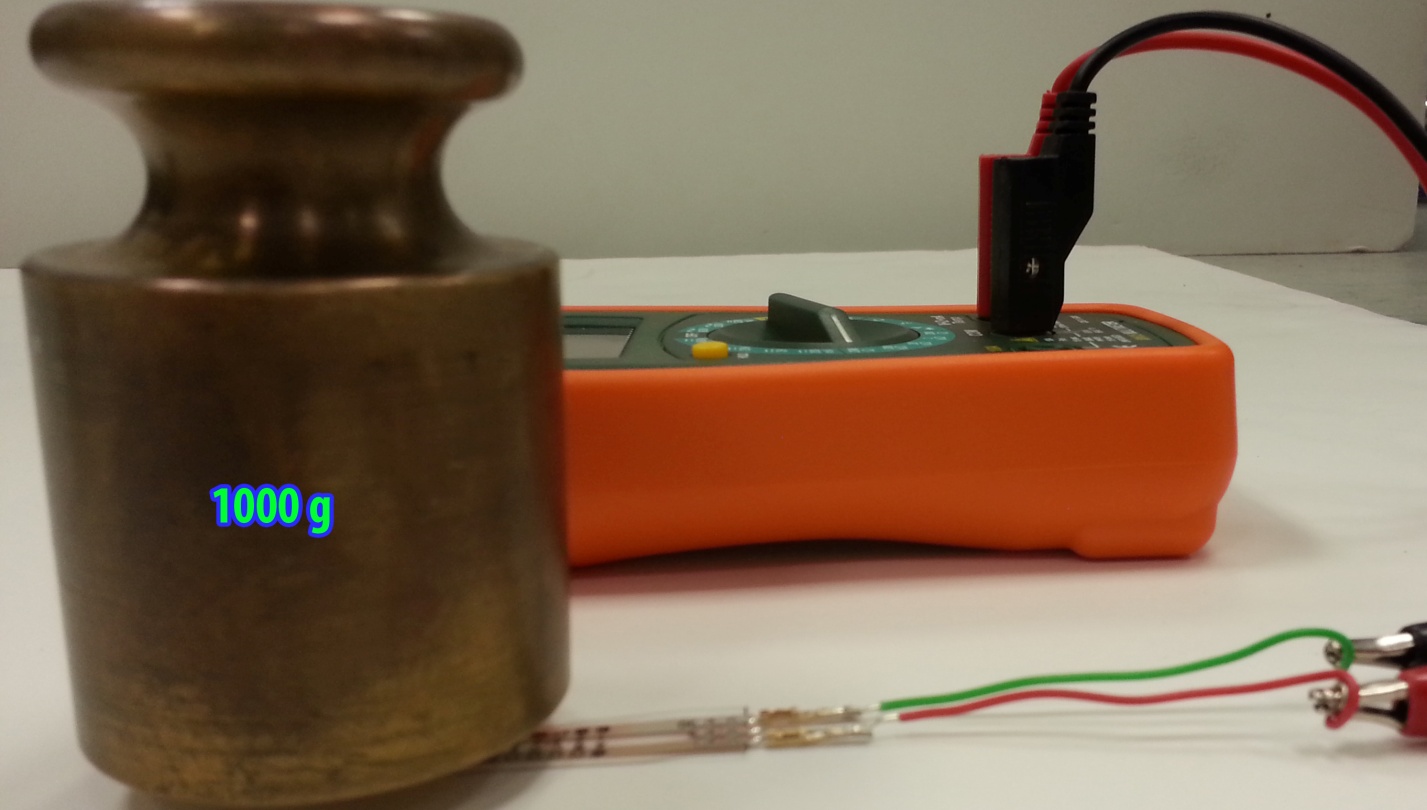 